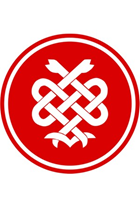 			   DİCLE ÜNİVERSİTESİTIP FAKÜLTESİ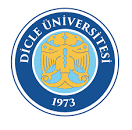 2023–2024 EĞİTİM-ÖĞRETİM YILIDÖNEM-IIIDOLAŞIM VE SOLUNUM SİSTEMİ HASTALIKLARI DERS KURULU31.10.2023 -27.11.2023DİCLE ÜNİVERSİTESİ TIP FAKÜLTESİ 2023-2024 EĞİTİM-ÖĞRETİM YILI DÖNEM-III DOLAŞIM VE SOLUNUM SİSTEMİ HASTALIKLARI DERS KURULU PRATİK UYGULAMA PROGRAMIDİCLE ÜNİVERSİTESİ TIP FAKÜLTESİ2023-2024 EĞİTİM-ÖĞRETİM YILIDÖNEM – IIIDOLAŞIM VE SOLUNUM SİSTEMİ HASTALIKLARI DERS KURULUİYİ HEKİMLİK UYGULAMALARI PROGRAMIDÖNEM – III İHU Koordinatörü: İHU grupları: İHU dersleri için sınıf listesinden 12 grup (A-L) oluşturulacaktır.Uygulama yerleri: Uygulamalar Tıp Eğitimi Beceri laboratuvarlarında yapılacak olup ders kurulu başlangıcında öğrenci panosunda duyurulacaktırDerslerTeorikPratikToplamPatoloji20---20Kardiyoloji23---23Tıbbi Farmakoloji17---17Göğüs Hastalıkları16---16Kulak-Burun-Boğaz Hast.5---5Çocuk Hastalıkları6---6Radyoloji4---4Biyofizik2---2Anestezi2---2Nükleer Tıp2---2TOPLAM99---99Ders Kurulu Başkanı: Ders Kurulu Başkanı: Ders Kurulu Başkanı: Ders Kurulu ÜyeleriDers Saati   Prof. Dr. Abdurrahman ŞENYİĞİTGöğüs Hastalıkları4Prof. Dr. Meral ERDİNÇT. Farmakoloji10Prof. Dr. Nizamettin TOPRAKKardiyoloji2Prof. Dr. Zülküf AKDAĞBiyofizik2Prof. Dr. Levent ERDİNÇTıbbi Biyokimya2   Prof. Dr. Aşur UYARRadyoloji2Prof. Dr. Faruk ERTAŞKardiyoloji2Prof. Dr. Feyzi ÇELİKAnestezi2Prof. Dr. Hakkı ŞİMŞEKKardiyoloji2Prof. Dr. Alper AKINÇocuk Hastalıkları2Prof.  Dr. Velat ŞENÇocuk Hastalıkları2Prof.  Dr. Halit ACETKardiyoloji1   Prof.  Dr. Mustafa OYLUMLUKardiyoloji2Prof. Dr. İlker KELLE   T. Farmakoloji7Prof. Dr. Nihat POLATKardiyoloji3Doç. Dr. Ferit AKILKulak Burun Boğaz Hastalıkları5Dr.Öğr. Üyesi Ayşenur KELEŞPatoloji12   Prof. Dr. Selver ÖZEKİNCİPatoloji6Dr.Öğr. Üyesi Gülay AYDOĞDUPatoloji2Prof.Dr. Hadice SELİMOĞLU ŞENGöğüs Hastalıkları4   Doç. Dr. Ayten GEZİCİNükleer Tıp1Doç. Dr. Mehmet Ata AKILKardiyoloji3Dr.Öğr.Üyesi Muhammed Akif DENİZRadyoloji2Doç. Dr. Süreyya YILMAZGöğüs Hastalıkları1Doç. Dr. Mehmet Zihni BİLİK Kardiyoloji 4Dr. Öğretim Üyesi Veysi TEKİNGöğüs Hastalıkları4Dr.Öğr.Üyesi Mehmet TÜREÇocuk Hastalıkları2   Dr.Öğr. Üyesi Muhammed DEMİRKardiyoloji4Dr. Öğr. Üyesi Şadiye Altun TUZCUNükleer Tıp2TOPLAM102DÖNEM IIIDOLAŞIM VE SOLUNUM SİSTEMİ HASTALIKLARI DERS KURULUAMAÇ VE PROGRAM ÇIKTILARIDÖNEM IIIDOLAŞIM VE SOLUNUM SİSTEMİ HASTALIKLARI DERS KURULUAMAÇ VE PROGRAM ÇIKTILARIDers Kurulunun AdıDOLAŞIM VE SOLUNUM SİSTEMİ HASTALIKLARIDers Kurulunun TürüZorunluDers Kurulunun Kredisi7Eğitim DiliTürkçeDers Kurulunun SorumlusuDers Kurulunun Ön KoşullarıYokDers Kurulunun Süresi4 HaftaTeorik ders saati99Uygulamalı ders saati2Ders Kurulunun AmacıKardiyovasküler Sistem ve Solunum Sistemi Hastalıklarının etyopatogenezi, bu hastalıkların belirtileri, temel klinik, laboratuvar ve histopatolojik bulguları, tanı ve tedavilerinin genel prensipleri hakkında bilgi kazanmaktır.Öğrenim ÇıktılarıÖÇ-1)Kardiyovasküler sistem ve solunum sistemi hastalıklarının epidemiyolojisini, risk faktörlerini, patogenezini, fizyopatolojisi ve temel patolojik özellikleriniaçıklayabilmeli,ÖÇ-2) Solunum sistemi hastalıklarının epidemiyolojisini, risk faktörlerini, patogenezini, fizyopatolojisi ve temel patolojik özelliklerini açıklayabilmeli,ÖÇ-3) Bu hastalıkların hem erişkin hem de pediatrik olgulardaki temel klinik ve laboratuvar bulgularınıve tanı yöntemlerinisayabilmeli,ÖÇ-4)Kardiyovasküler ve solunum sistemihastalıklarınıntanısında kullanılan özel tanı yöntemlerini, endikasyonlarını ve temel bulgularını sayabilmeli,ÖÇ-5)Kardiyovasküler sistem ve solunum sistemi hastalıklarının tedavisinde kullanılan ilaçların etkilerini, etki mekanizmalarını, farmakokinetiğini, yan tesirlerini ve ilaç etkileşmelerini sayabilmeli,ÖÇ-6)Akciğer sağlığını etkileyen faktörleri, iyileştirmeve geliştirme yöntemlerinisayabilmelidirÖÇ-7) Üst Solunum Yolu hastalıkları hakkında bilgi sahibi olmalıÖÇ-8) Kardiyolojik görüntüleme yöntemlerinin biyofizik temelini öğrenmeliÖÇ-9) Kardiyopulmoner Resusitasyon prensipleri ve uygulama tekniklerini gerçekleştirebilmeliÖğretme YöntemleriAmfi dersi, demonstrasyon, uygulama, deney, ödev,Değerlendirme YöntemiÇSS, OYPS, Pratik Değerlendirme, Ödev, Performans DeğerlendirmesiÖnerilen KaynaklarDÖNEM3DÖNEM3DÖNEM3DÖNEM3DÖNEM3DÖNEM3DÖNEM3KOMİTE 3: DOLAŞIM VE SOLUNUM SİSTEMİ HASTALIKLARIDERS KURULU                                                              31.10.2023  -  27.11.2023KOMİTE 3: DOLAŞIM VE SOLUNUM SİSTEMİ HASTALIKLARIDERS KURULU                                                              31.10.2023  -  27.11.2023KOMİTE 3: DOLAŞIM VE SOLUNUM SİSTEMİ HASTALIKLARIDERS KURULU                                                              31.10.2023  -  27.11.2023KOMİTE 3: DOLAŞIM VE SOLUNUM SİSTEMİ HASTALIKLARIDERS KURULU                                                              31.10.2023  -  27.11.2023KOMİTE 3: DOLAŞIM VE SOLUNUM SİSTEMİ HASTALIKLARIDERS KURULU                                                              31.10.2023  -  27.11.2023KOMİTE 3: DOLAŞIM VE SOLUNUM SİSTEMİ HASTALIKLARIDERS KURULU                                                              31.10.2023  -  27.11.2023KOMİTE 3: DOLAŞIM VE SOLUNUM SİSTEMİ HASTALIKLARIDERS KURULU                                                              31.10.2023  -  27.11.2023TARİHSAATSAATDERSKONUÖĞRETİM ÜYESİ31.10.2023SALI08:30-09.201Ders Kurulu Amaç ve ÖğrenimHedefleriDers Kurulu Başkanı31.10.2023SALI09:30-10.202T. FarmakolojiOtonom sinir sistemi hakkında genelbilgilerProf. Dr. M. ERDİNÇ31.10.2023SALI10:30-11.203T. FarmakolojiOtonom sinir sisteminin farmakolojikyönleriProf. Dr. M. ERDİNÇ31.10.2023SALI11:30-12.204T. FarmakolojiPeriferikVazodilatörlerProf. Dr. M. ERDİNÇ31.10.2023SALI13:30-14.205KardiyolojiKardiyak fizik muayeneDoç. Dr. M. Ata AKIL31.10.2023SALI14:30-15.206KardiyolojiKardiyak fizik muayeneDoç. Dr.M. Ata AKIL31.10.2023SALI15:30-16.207Tıbbi BiyokimyaKardiyak MarkırlarProf. Dr. Levent ERDİNÇ31.10.2023SALI16:30-17.208Tıbbi BiyokimyaKardiyak MarkırlarProf. Dr. Levent ERDİNÇ01.11.2023ÇARŞAMBA08:30-09.201KardiyolojiKardiyolojide Tanı YöntemleriDr.Öğr.Üyesi Muhammed DEMİR01.11.2023ÇARŞAMBA09:30-10.202KardiyolojiKalp Yetersizliğinde etyoloji vepatofizyolojiProf. Dr. N. POLAT01.11.2023ÇARŞAMBA10:30-11.203KardiyolojiAkut Kalp Yetersizliği, Akciğer ödemi ve Kardiyojenik ŞokProf. Dr. Hakkı ŞİMŞEK01.11.2023ÇARŞAMBA11:30-12.204KardiyolojiAkut Kalp Yetersizliği, Akciğer ödemi ve Kardiyojenik ŞokProf. Dr. Hakkı ŞİMŞEK01.11.2023ÇARŞAMBA13:30-14.205KardiyolojiKoroner arter hastalığı(ateroskleroz ve SAP)Dr.Öğr.Üyesi Muhammed DEMİR01.11.2023ÇARŞAMBA14:30-15.206KardiyolojiKoroner arter hastalığı(ateroskleroz ve SAP)Dr.Öğr.Üyesi Muhammed DEMİR01.11.2023ÇARŞAMBA15:30-16.207Serbest çalışma01.11.2023ÇARŞAMBA16:30-17.208Serbest çalışma02.11.2023PERŞEMBE08:30-09.201Serbest çalışma02.11.2023PERŞEMBE09:30-10.202Serbest çalışma02.11.2023PERŞEMBE10:30-11.203KardiyolojiKalp kapak hastalıklarıProf. Dr. F. ERTAŞ02.11.2023PERŞEMBE11:30-12.204KardiyolojiKalp kapak hastalıklarıProf. Dr. F. ERTAŞ02.11.2023PERŞEMBE13:30-14.205Tıp Eğitimiİyi Hekimlik Uygulamaları02.11.2023PERŞEMBE14:30-15.206Tıp Eğitimiİyi Hekimlik Uygulamaları102.11.2023PERŞEMBE15:30-16.207Tıp Eğitimiİyi Hekimlik Uygulamaları02.11.2023PERŞEMBE16:30-17.208Tıp Eğitimiİyi Hekimlik Uygulamaları03.11.2023CUMA08:30-09.201KardiyolojiHipertansiyonProf. Dr N. TOPRAK03.11.2023CUMA09:30-10.202KardiyolojiHipertansiyonProf. Dr N. TOPRAK03.11.2023CUMA10:30-11.203PatolojiHipertansiyon patolojisiDr.Öğr.Üyesi A.KELEŞ03.11.2023CUMA11:30-12.204Çocuk HastalıklarıÇocuklarda dolaşım sistemimuayenesiProf. Dr. A. AKIN03.11.2023CUMA13:30-14.205ÇocukHastalıklarıAkut Romatizmal AteşProf. Dr. A. AKIN03.11.2023CUMA14:30-15.206Serbest çalışma03.11.2023CUMA15:30-16.207Serbest çalışma03.11.2023CUMA16:30-17.208Serbest çalışma06.11.2023PAZARTESİ08:30-09.201KardiyolojiKoroner arter hastalığı(USAP;NSTEMI ve STEMI)Doç. Dr. M. Z. BİLİK06.11.2023PAZARTESİ09:30-10.202KardiyolojiKoroner arter hastalığı(USAP;NSTEMI ve STEMI)Doç. Dr. M. Z. BİLİK06.11.2023PAZARTESİ10:30-11.203PatolojiAteroskleroz patolojisiProf.Dr. Selver ÖZEKİNCİ06.11.2023PAZARTESİ11:30-12.204PatolojiAteroskleroz patolojisiProf.Dr. Selver ÖZEKİNCİ06.11.2023PAZARTESİ13:30-14.205T. FarmakolojiAnjinapektoris tedavisinde kullanılan ilaçlarProf. Dr. M. ERDİNÇ06.11.2023PAZARTESİ14:30-15.206PatolojiAteroskleroz dışı damar hastalıkları patolojisiDr.Öğr. Üyesi A. KELEŞ06.11.2023PAZARTESİ15:30-16.207PatolojiAteroskleroz dışı damar hastalıkları patolojisiDr.Öğr. Üyesi A. KELEŞ06.11.2023PAZARTESİ16:30-17.208Serbest çalışma07.11.2023SALI08:30-09.201PatolojiKalp hipertrofisi, dilatasyonu vekardiyomiyopatilerProf..Dr. Selver ÖZEKİNCİ07.11.2023SALI09:30-10.202Patolojiİskemik kalp hastalıkları patolojisiProf.Dr. Selver ÖZEKİNCİ07.11.2023SALI10:30-11.203BiyofizikKalp hücresi ve kardiyolojikgörüntüleme biyofiziğiProf. Dr. Z. AKDAĞ07.11.2023SALI11:30-12.204BiyofizikKalp hücresi ve kardiyolojikgörüntüleme biyofiziğiProf. Dr. Z. AKDAĞ07.11.2023SALI13:30-14.205Tıp Eğitimiİyi Hekimlik Uygulamaları07.11.2023SALI14:30-15.206Tıp Eğitimiİyi Hekimlik Uygulamaları207.11.2023SALI15:30-16.207Tıp Eğitimiİyi Hekimlik Uygulamaları07.11.2023SALI16:30-17.208Tıp Eğitimiİyi Hekimlik Uygulamaları08.11.2023ÇARŞAMBA08:30-09.201T. FarmakolojiAdrenoreptörAgonistleriProf. Dr. M. ERDİNÇ08.11.2023ÇARŞAMBA09:30-10.202T. FarmakolojiAdrenoseptör AntagonistleriProf. Dr. M. ERDİNÇ08.11.2023ÇARŞAMBA10:30-11.203KardiyolojiElektrokardiyografiye girişProf. Dr. M. OYLUMLU08.11.2023ÇARŞAMBA11:30-12.204KardiyolojiElektrokardiyografiye girişProf. Dr. M. OYLUMLU08.11.2023ÇARŞAMBA13:30-14.205KardiyolojiRitim bozukluklarıProf. Dr. N. POLAT08.11.2023ÇARŞAMBA14:30-15.206KardiyolojiRitim bozukluklarıProf. Dr. N. POLAT08.11.2023ÇARŞAMBA15:30-16.207Serbest çalışma08.11.2023ÇARŞAMBA16:30-17.208Serbest çalışma09.11.2023PERŞEMBE08:30-09.201T. FarmakolojiKalp yetersizliğinde kullanılan ilaçlar: Kalp glikozidleriProf. Dr. M. ERDİNÇ09.11.2023PERŞEMBE09:30-10.202T. FarmakolojiKalp yetersizliğinde kullanılan diğer ilaçlarProf. Dr. M. ERDİNÇ09.11.2023PERŞEMBE10:30-11.203ÇocukHastalıklarıÇocuklarda solunum sistemi semptomatolojisiProf. Dr. V. ŞEN09.11.2023PERŞEMBE11:30-12.204Serbest çalışma09.11.2023PERŞEMBE13:30-14.205T. FarmakolojiAntihipertansif ilaçlarProf. Dr. M. ERDİNÇ09.11.2023PERŞEMBE14:30-15.206T. FarmakolojiAntihipertansif ilaçlarProf. Dr. M. ERDİNÇ09.11.2023PERŞEMBE15:30-16.207T. FarmakolojiMuskarinik reseptör antagonistleriProf. Dr. İ. KELLE09.11.2023PERŞEMBE16:30-17.208T. FarmakolojiKolinerjik nörotransmisyon, muskarinik reseptör agonistleri ve kolinesteraz inhibitörleriProf. Dr. İ. KELLE10.11.2023CUMA08:30-09.201T. FarmakolojiKardiyak disritmilerde kullanılanilaçlarProf. Dr. İ. KELLE10.11.2023CUMA09:30-10.202ÇocukHastalıklarıDoğumsal Kalp Hastalıklarınayaklaşım (siyanotik, asiyanotik)Dr.Öğr.Üyesi Mehmet TÜRE10.11.2023CUMA10:30-11.203ÇocukHastalıklarıDoğumsal Kalp Hastalıklarınayaklaşım (siyanotik, asiyanotik)Dr.Öğr.Üyesi Mehmet TÜRE10.11.2023CUMA11:30-12.204Nükleer TıpKardiyovasküler sistem vesolunumsisteminde nükleer tıpuygulamalarıDr. Öğr. Üyesi Şadiye Altun TUZCU10.11.2023CUMA13:30-14.205Tıp Eğitimiİletişim becerileri: Kötü haber vermeDr.Öğr.Üyesi  Betül UYAR10.11.2023CUMA14:30-15.206Tıp Eğitimiİletişim becerileri: Kötü haber vermeDr.Öğr.Üyesi  Betül UYAR10.11.2023CUMA15:30-16.20710.11.2023CUMA16:30-17.20813.11.2023PAZARTESİ08:30-09.201GöğüsHastalıklarıPlevra HastalıklarıDr. Öğretim Üyesi Veysi TEKİN13.11.2023PAZARTESİ09:30-10.202Nükleer TıpSolunum sisteminde nükleer tıpuygulamalarıDr. Öğr. Üyesi Şadiye Altun TUZCU13.11.2023PAZARTESİ10:30-11.203PatolojiRomatizmal ateş ve endokarditpatolojisiProf.Dr. Selver ÖZEKİNCİ13.11.2023PAZARTESİ11:30-12.204T. FarmakolojiDislipidemilerde kullanılan ilaçlarProf. Dr. İ. KELLE13.11.2023PAZARTESİ13:30-14.205Tıp Eğitimiİyi Hekimlik Uygulamaları13.11.2023PAZARTESİ14:30-15.206Tıp Eğitimiİyi Hekimlik Uygulamaları313.11.2023PAZARTESİ15:30-16.207Tıp Eğitimiİyi Hekimlik Uygulamaları13.11.2023PAZARTESİ16:30-17.208Tıp Eğitimiİyi Hekimlik Uygulamaları14.11.2023SALI08:30-09.201AnesteziKardiyopulmoner Arrest veresusitasyonProf. Dr. F. ÇELİK14.11.2023SALI09:30-10.202AnesteziKardiyopulmoner Arrest veresusitasyonProf. Dr. F. ÇELİK14.11.2023SALI10:30-11.203Göğüs HastalıklarıSigara bağımlılığıDoç. Veysi TEKİN14.11.2023SALI11:30-12.204Göğüs HastalıklarıSigaranın sağlığa zararlarıDoç. Veysi TEKİN14.11.2023SALI13:30-14.205RadyolojiKardiyovasküler sistem radyolojisiDr.Öğr.Üyesi Muhammed AkifDENİZ14.11.2023SALI14:30-15.206RadyolojiKardiyovasküler sistem radyolojisiDr.Öğr.Üyesi Muhammed Akif DENİZ14.11.2023SALI15:30-16.207T. FarmakolojiAntikoagülan, antitrombositik vetrombolitik ilaçlarProf. Dr. İ. KELLE14.11.2023SALI16:30-17.208T. FarmakolojiAntikoagülan, antitrombositik vetrombolitik ilaçlarProf.Dr. İ. KELLE15.11.2023ÇARŞAMBA08:30-09.201Kardiyolojiİnfektif EndokarditlerDr.Öğr.Üyesi Muhammed DEMİR15.11.2023ÇARŞAMBA09:30-10.202GöğüsHastalıklarıSigarayı neden bırakmalıyız?Doç. Veysi TEKİN15.11.2023ÇARŞAMBA10:30-11.203GöğüsHastalıklarıTütün epidemiyolojisi ve tütünkontrolüDoç. Veysi TEKİN15.11.2023ÇARŞAMBA11:30-12.204PatolojiPlevra ve mediasten hastalıklarınınpatolojisiDr.Öğr. Üyesi A. KELEŞ15.11.2023ÇARŞAMBA13:30-14.205KardiyolojiMiyokarditler, kardiyomiyopatiler vekalp tümörleriDoç. Dr. M. Zihni BİLİK15.11.2023ÇARŞAMBA14:30-15.206KardiyolojiMiyokarditler, kardiyomiyopatiler vekalp tümörleriDoç. Dr. M. Zihni BİLİK15.11.2023ÇARŞAMBA15:30-16.207PatolojiPerikardit, miyokardit ve kalptümörleri patolojisiProf.Dr. Selver ÖZEKİNCİ15.11.2023ÇARŞAMBA16:30-17.208KardiyolojiPerikarditlerDoç. Dr. M. A.AKIL16.11.2023PERŞEMBE08:30-09.201PatolojiAkciğer tümörlerinin patolojisiDr.Öğr. Üyesi A. KELEŞ16.11.2023PERŞEMBE09:30-10.202PatolojiAkciğer tümörlerinin patolojisiDr.Öğr. Üyesi A. KELEŞ16.11.2023PERŞEMBE10:30-11.203PatolojiAkciğer tümörlerinin patolojisiDr.Öğr. Üyesi A. KELEŞ16.11.2023PERŞEMBE11:30-12.204Serbest çalışma16.11.2023PERŞEMBE13:30-14.205Tıp Eğitimiİyi Hekimlik Uygulamaları16.11.2023PERŞEMBE14:30-15.206Tıp Eğitimiİyi Hekimlik Uygulamaları416.11.2023PERŞEMBE15:30-16.207Tıp Eğitimiİyi Hekimlik Uygulamaları16.11.2023PERŞEMBE16:30-17.208Tıp Eğitimiİyi Hekimlik Uygulamaları17.11.2023CUMA08:30-09.201PatolojiKronik obstrüktif akciğer hastalıklarıpatolojisiDr.Öğr. Üyesi A. KELEŞ17.11.2023CUMA09:30-10.202T. FarmakolojiÖksürük tedavisi ve soğukalgınlığında kullanılan ilaçlarProf. Dr. İ. KELLE17.11.2023CUMA10:30-11.203RadyolojiSolunum sistemi radyolojisiProf. Dr. Aşur UYAR17.11.2023CUMA11:30-12.204RadyolojiSolunum sistemi radyolojisiProf. Dr.  Aşur UYAR17.11.2023CUMA13:30-14.205PatolojiANK eklenecek17.11.2023CUMA14:30-15.206PatolojiANK eklenecek17.11.2023CUMA15:30-16.207PatolojiAkciğer hastalıklarının patolojisiLABDr.Öğr. Üyesi A. KELEŞ17.11.2023CUMA16:30-17.208PatolojiAkciğer hastalıklarının patolojisiDr.Öğr. Üyesi A. KELEŞ20.11.2023PAZARTESİ08:30-09.201PatolojiDiffüz interstisyel akciğerhastalıklarının patolojisiDr.Öğr. Üyesi A. KELEŞ20.11.2023PAZARTESİ09:30-10.202PatolojiAkciğer tüberkülozu patolojisiDr.Öğr. Üyesi A. KELEŞ20.11.2023PAZARTESİ10:30-11.203KardiyolojiKardiyak SenkopProf. Dr. H. ACET20.11.2023PAZARTESİ11:30-12.204Göğüs HastalıklarıAkciğer KanseriProf. Dr. A. ŞENYİĞİT20.11.2023PAZARTESİ13:30-14.205Tıp Eğitimiİyi Hekimlik Uygulamaları20.11.2023PAZARTESİ14:30-15.206Tıp Eğitimiİyi Hekimlik Uygulamaları520.11.2023PAZARTESİ15:30-16.207Tıp Eğitimiİyi Hekimlik Uygulamaları20.11.2023PAZARTESİ16:30-17.208Tıp Eğitimiİyi Hekimlik Uygulamaları21.11.2023SALI08:30-09.201PatolojiÜst solunum yolları patolojisiDr.Öğr. Üyesi A. KELEŞ21.11.2023SALI09:30-10.202PatolojiAkciğer dolaşım bozukluklarıpatolojisiDr.Öğr. Üyesi A. KELEŞ21.11.2023SALI10:30-11.203Göğüs HastalıklarıAkciğer tüberkülozuProf.Dr.Abdurrahman ŞENYİĞİT21.11.2023SALI11:30-12.204Göğüs HastalıklarıAkciğer tüberkülozuProf.Dr.Abdurrahman ŞENYİĞİT21.11.2023SALI13:30-14.205Çocuk Sağlığı ve Hst.Kistik fibrozisProf. Dr. V. ŞEN21.11.2023SALI14:30-15.206Göğüs HastalıklarıKronik obstrüktif akciğer hastalıklarıProf. Dr. Süreyya YILMAZ21.11.2023SALI15:30-16.207PatolojiAkciğer ve efüzyon sitolojisiDr.Öğr. Üyesi G. AYDOĞDU21.11.2023SALI16:30-17.208PatolojiAkciğer ve efüzyon sitolojisiDr.Öğr. Üyesi G. AYDOĞDU22.11.2023ÇARŞAMBA08:30-09.201KBBFarenks hastalıklarıDoç. Dr. Ferit AKIL22.11.2023ÇARŞAMBA09:30-10.202KBBLarinks hastalıklarıDoç. Dr. Ferit AKIL22.11.2023ÇARŞAMBA10:30-11.203Göğüs HastalıklarıAstımProf. Dr. H. S. ŞEN22.11.2023ÇARŞAMBA11:30-12.204Göğüs HastalıklarıAstımProf. Dr. H. S. ŞEN22.11.2023ÇARŞAMBA13:30-14.205Göğüs HastalıklarıÇevresel ve mesleksel akciğer hastalıklarıProf. Dr. A. ŞENYİĞİT22.11.2023ÇARŞAMBA14:30-15.206KBBÜst solunum yolu obstrüksiyonlarıDoç. Dr. Ferit AKIL22.11.2023ÇARŞAMBA15:30-16.207KBBBurun hastalıklarıDoç. Dr. Ferit AKIL22.11.2023ÇARŞAMBA16:30-17.208KBBSinüs hastalıklarıDoç. Dr. Ferit AKIL23.11.2023PERŞEMBE08:30-09.201Göğüs HastalıklarıPnömoniDr. Öğretim Üyesi Veysi TEKİN23.11.2023PERŞEMBE09:30-10.202Göğüs HastalıklarıPnömoniDr. Öğretim Üyesi Veysi TEKİN23.11.2023PERŞEMBE10:30-11.203Göğüs HastalıklarıPulmoner EmboliProf. Dr. Hatice SELİMOĞLU ŞEN23.11.2023PERŞEMBE11:30-12.204Göğüs HastalıklarıPulmoner EmboliProf. Dr. Hatice SELİMOĞLU ŞEN23.11.2023PERŞEMBE13:30-14.205Tıp Eğitimiİyi Hekimlik Uygulamaları23.11.2023PERŞEMBE14:30-15.206Tıp Eğitimiİyi Hekimlik Uygulamaları623.11.2023PERŞEMBE15:30-16.207Tıp Eğitimiİyi Hekimlik Uygulamaları23.11.2023PERŞEMBE16:30-17.208Tıp Eğitimiİyi Hekimlik Uygulamaları24.11.2023CUMA08:30-09.201Patoloji Pratik Sınavı24.11.2023CUMA09:30-10.202Patoloji Pratik Sınavı24.11.2023CUMA10:30-11.203Patoloji Pratik Sınavı24.11.2023CUMA11:30-12.204Patoloji Pratik Sınavı24.11.2023CUMA13:30-14.205Patoloji Pratik Sınavı24.11.2023CUMA14:30-15.206Patoloji Pratik Sınavı24.11.2023CUMA15:30-16.207Patoloji Pratik Sınavı24.11.2023CUMA16:30-17.208Patoloji Pratik Sınavı27.11.2023PAZARTESİ08:30-09.20127.11.2023PAZARTESİ09:30-10.20227.11.2023PAZARTESİ10:30-11.20327.11.2023PAZARTESİ11:30-12.20427.11.2023PAZARTESİ13:30-14.205DERS KURULU SINAVI (SAAT 14:00)27.11.2023PAZARTESİ14:30-15.20627.11.2023PAZARTESİ15:30-16.20727.11.2023PAZARTESİ16:30-17.208Dolaşım ve Solunum Sistemi Hastalıkları Ders KuruluSORU/ÖĞRENİM ÇIKTISI MATRİSİDolaşım ve Solunum Sistemi Hastalıkları Ders KuruluSORU/ÖĞRENİM ÇIKTISI MATRİSİDolaşım ve Solunum Sistemi Hastalıkları Ders KuruluSORU/ÖĞRENİM ÇIKTISI MATRİSİDolaşım ve Solunum Sistemi Hastalıkları Ders KuruluSORU/ÖĞRENİM ÇIKTISI MATRİSİDolaşım ve Solunum Sistemi Hastalıkları Ders KuruluSORU/ÖĞRENİM ÇIKTISI MATRİSİDolaşım ve Solunum Sistemi Hastalıkları Ders KuruluSORU/ÖĞRENİM ÇIKTISI MATRİSİDolaşım ve Solunum Sistemi Hastalıkları Ders KuruluSORU/ÖĞRENİM ÇIKTISI MATRİSİDolaşım ve Solunum Sistemi Hastalıkları Ders KuruluSORU/ÖĞRENİM ÇIKTISI MATRİSİDolaşım ve Solunum Sistemi Hastalıkları Ders KuruluSORU/ÖĞRENİM ÇIKTISI MATRİSİDolaşım ve Solunum Sistemi Hastalıkları Ders KuruluSORU/ÖĞRENİM ÇIKTISI MATRİSİDolaşım ve Solunum Sistemi Hastalıkları Ders KuruluSORU/ÖĞRENİM ÇIKTISI MATRİSİÖÇ1ÖÇ2ÖÇ3ÖÇ4ÖÇ5ÖÇ6ÖÇ7ÖÇ8ÖÇ9ÖÇ10S1xS2xS3XS4XS5XS6xS7xS8xS9xS10xS11xS12xS13xS14xS15xS16xS17xS18xS19xS20xS21xS22xS23xS24xS25xS26xS27xS28xS29xS30XS31XS32XS33XS34xS35XS36XS37XS38XS39XS40XS41XS42XS43XS44XS45XS46xS47xS48xS49xS50xS51xS52xS53xS54xS55xS56xS57xS58xS59xS60xS61xS62xS63xS64xS65xS66xS67xS68xS69XS70XS71XS72XS73XS74XS75XS76XS77XS78XS79XS80XS81XS82XS83XS84XS85XS86XS87XS88XS89XS90XS91xS92XS93XS94XS95XS96XS97XS98xS99xS100xNoTARİHSAATPatolojiÖğretim Üyesi117.11.202313:30-15:20Kalp ve vasküler hastalıklar patolojisiProf. .Dr. Selver ÖZEKİNCİ217.11.202315:30-17:20Akciğer hastalıklarının patolojisiDr.Öğr. Üyesi A. KELEŞUygulamaÖğretimÜyesi02.11.202302.11.202307.11.202307.11.202313.11.202313.11.202316.11.202316.11.202320.11.202320.11.202323.11.202323.11.2023YERUygulamaÖğretimÜyesi13:30-15:0015:30- 17:0013:30-15:0015:30-   17:0013:30-   15:0015:30-   17:0013:30-   15:0015:30-   17:0013:30-   15:0015:30-   17:0013:30-   15:00      15:30-   17:00YERBatın MuayenesiDoç. Dr. Zuhat URAKÇIABGHEFIJCDKLMBLAirway Uygulama ve Orotrakeal EntübasyonDr. Öğr. Üyesi Mahir KUYUMCUBAHGFEJIDCLKMBLAlan çalışması:Yoğun bakımIşleyişi ve kurallarıProf. Dr. Gönül ÖLMEZ KAVAKCDIJABKLEFGHANESTE-ZİYOLOJİ YOĞUN BAKIMDCJIBALKFEHGEFKLCDGHABIJFELKDEHGBAJI